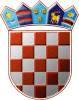 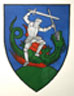         REPUBLIKA HRVATSKA                                                                                                                                                                   MEĐIMURSKA ŽUPANIJAOPĆINA SVETI JURAJ NA BREGU                             OPĆINSKO VIJEĆEKLASA:940-08/18-01/04URBROJ:2109-16-03-23-13Pleškovec, 28. rujna 2023.Na temelju članka 391. stavak 1. Zakona o  vlasništvu i drugim stvarnim pravima („Narodne novine“, broj 91/96., 68/98., 137/99., 22/00., 73/00., 129/00., 114/01., 79/06., 141/06., 146/08., 38/09., 153/09., 143/12., 152/14., 81/15. i 94/17.) i članka 28. Statuta Općine Sveti Juraj na Bregu („Službeni glasnik Međimurske županije“, broj 08/21.) Općinsko vijeće Općine Sveti Juraj na Bregu na svojoj 15. sjednici održanoj 28. rujna 2023. godine, donosiODLUKUo prodaji nekretnine (kat.čest.br. 4414/2; k.o. Zasadbreg)  Članak 1.Općina Sveti Juraj na Bregu prodaje nekretninu upisanu kod Općinskog suda u Čakovcu-Zemljišno knjižni odjel Čakovec u: zk.ul.br. 1239; k.o. Mali Mihaljevec; zk.čest.br. 194/19/2, u vlasništvu 1/2 (identična sa kat.čest.br. 4414/2 k.o. Zasadbreg, površine 649 m2) šuma, površine 181 čhv-a.Članak 2.Početna kupoprodajna cijena nekretnine iz članka 1. Ove Odluke prema procjembenom elaboratu o tržišnoj vrijednosti nekretnine izrađenom od ovlaštenog stalnog sudskog vještaka za graditeljstvo i procjenu nekretnina Dragutina Matoteka, dipl.ing. i Ratka Matoteka, dipl.ing.građ. REV („Institut za procjenu i vještačenja“ d.o.o.), iznosi:292,00 EUR za zk.čest.br. 194/19/2 k.o. Mali Mihaljevec,1/2 površine od 181 čhv-a.Članak 3. Nekretnina opisana u članku 1. ove Odluke prodat će se na osnovu javnog natječaja onom ponuditelju koji će za istu ponuditi najvišu cijenu.Ukoliko pristignu dvije ili više ponuda s istom ponuđenom cijenom, prednost će imati onaj ponuditelj čija je ponuda ranije zaprimljena.Članak 4.	Ovlašćuje se općinski načelnik Anđelko Nagrajsalović,bacc.ing.comp., da u skladu s odredbama ove Odluke:imenuje povjerenstvo za provedbu postupka prodaje nekretnina,definira opće i posebne uvjete javnog natječaja, uz uvrštavanje klauzule o mogućnosti poništenja javnog natječaja bez obzira na razloge,raspiše i provede postupak javnog natječaja,zaključi kupoprodajni ugovor iliponišti javni natječaj.Članak 5.	Ova Odluka stupa na snagu osmog dana od objave u „Službenom glasniku Međimurske županije“.                                                                                                           PREDSJEDNIK                                                                                                           Općinskog vijeća                                                                                                           Anđelko Kovačić